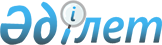 "Бақылау-кассалық машиналардың мемлекеттік тізілімін бекіту туралы" Қазақстан Республикасы Қаржы министрінің 2008 жылғы 30 желтоқсандағы № 635 бұйрығына толықтырулар енгізу туралы
					
			Күшін жойған
			
			
		
					Қазақстан Республикасы Қаржы министрінің 2009 жылғы 21 сәуірдегі № 172 бұйрығы. Қазақстан Республикасының Әділет министрлігінде 2009 жылғы 14 мамырда Нормативтік құқықтық кесімдерді мемлекеттік тіркеудің тізіліміне N 5676 болып енгізілді. Күші жойылды - Қазақстан Республикасы Қаржы министрінің 2018 жылғы 16 ақпандағы № 208 бұйрығымен
      Ескерту. Күші жойылды – ҚР Қаржы министрінің 16.02.2018 № 208 (алғаш ресми жарияланған күнінен кейін күнтізбелік он күн өткен соң қолданысқа енгізіледі) бұйрығымен.
      "Салық ж ә не бюджетке т ө ленетін бас қ а да міндетті т ө лемдер туралы" Қ аза қ стан Республикасыны ң Кодексіні ң (Салық кодексі) 651-бабына сә йкес Б Ұ ЙЫРАМЫН: 
      1. "Ба қ ылау-кассалы қ машиналарды ң мемлекеттік тізілімін бекіту туралы" Қ аза қ стан Республикасы Қ аржы министріні ң 2008 жыл ғ ы 30 желто қ андағы № 635 бұйрығына (Нормативтік құқ ы қ ты қ актілерді мемлекеттік тіркеу тізілімінде 2008 жылды ң 31 желтосанында № 5453 болып тіркелген, "Юридическая газета" газетінде 2009 жылдың 20 наурызында № 472 (1639) жариялан ған) мына толы қ тыру енгізілсін: 
      кө рсетілген б ұ йры қ пен бекітілген 1- қ осымшасы мынадай мазм ұ нда ғ ы реттік н ө мірі 114 жолмен толы қ тырылсын: 
      "114. ПРИМ-88ФKZ (В.18.41 нұсқа)". 
      2. Қ аза қ стан Республикасы Қ аржы министрлігіні ң Салы қ комитеті (Д.Е. Ер ғ ожин) осы б ұ йры қ ты Қ аза қ стан Республикасы Әділет министрлігіне мемлекеттік тіркеуге жіберсін. 
      3. Осы б ұ йры қ алғаш ресми жарияланған к ү нінен бастап к ү шіне енеді. 
					© 2012. Қазақстан Республикасы Әділет министрлігінің «Қазақстан Республикасының Заңнама және құқықтық ақпарат институты» ШЖҚ РМК
				
Министр
Б. Жәмішев